                 Муниципальное бюджетное дошкольное образовательное учреждение№146Детский сад комбинированного видаРАБОЧАЯ ПРОГРАММА ДЛЯ ДЕТЕЙ 4-5 ЛЕТИНТЕРАКТИШКИ                                                                               Автор программы:                                                                               Воспитатель                                                                                 Лоретц Татьяна Николаевна Кемерово 2015                                                       Содержание:Содержание -----------------------------------------------------------------------2Пояснительная записка ---------------------------------------------------------3Актуальность программы ------------------------------------------------------3Цели и задачи программы------------------------------------------------------4Сроки реализации программы и режим занятий-------------------------5Материально-технические условия организации образовательной  деятельности  ----------------------------------------------6Содержание образовательной программы---------------------------------7Комплексно-тематическое планирование----------------------------------18Ожидаемые результаты реализации программы------------------------22Список литературы---------------------------------------------------------------24ПОЯСНИТЕЛЬНАЯ ЗАПИСКАВ наше время компьютерные технологии все больше и больше внедряются в образовательный процесс. Обучение детей дошкольного возраста становится более привлекательным и захватывающим, ведь насколько вы знаете - дети в возрасте 4-5 лет,  весьма любознательны - особенно это касается техники. Интерактивные и мультимедийные средства направлены на то, чтобы вдохновить детей,  получить новые знания и различные практические навыки. Игровые элементы, добавленные в мультимедиа программы, "включают" познавательную деятельность обучающихся и положительно влияют на усвоение материала. Дети могут с легкостью овладевать навыками работы с различными электронными, компьютерными новинками - это не вызывает сомнений; при этом самое главное, чтобы они не попали в прямую зависимость от компьютера, а так же ценили и стремились к живому, эмоциональному человеческому общению. 
Экспериментально доказано, что при устном предоставлении ребенку материала, за минуту воспринимается и может переработать до 1 тысячи условных единиц информации, а в случае взаимодействия органов зрения и слуха - до 100 тысяч таких единиц. Использование интерактивной доски помогает развивать у детей: внимание, память, мелкую моторику, мышление и речь, зрительное и слуховое восприятие, словесно-логическое мышление и др.Существуют преимущества использования интерактивного оборудования в обучении по сравнению с персональным компьютером. Основные факторы, благоприятно воздействующие на ребенка на занятиях с использованием интерактивной доски:- свободная поза ребенка (можно просто стоя или сидя на ковре);- большое расстояние от экрана для всеобщего обозрения (отсутствие воздействия электромагнитного излучения монитора);- перегрузки на суставы кистей отсутствует.АКТУАЛЬНОСТЬ ПРОГРАММЫИспользование информационно-коммуникативных технологий в воспитательно-образовательном процессе в дошкольной образовательной организации — это одна из самых новых и актуальных проблем в отечественной дошкольной педагогике. Существующие развивающие образовательные программы дают огромные возможности для развития детей. Однако приходится констатировать, что использующиеся методы и средства в обучении дошкольников в ДОО реализуют далеко не все возможности заложенные в них. Внедрение эффективных методов и разнообразных форм обучения детей в ДОО может разрешить это противоречие. Термин «интерактивность» происходит от английского слова интер экшен, которое в переводе означает «взаимодействие». Интерактивность — понятие, используемое в области информатики и коммуникации. ЦЕЛИ И ЗАДАЧИ ПРОГРАММЫГлавной целью образовательной программы является  разностороннее развитие детей дошкольного возраста с учётом их возрастных и индивидуальных особенностей. Задачи:развитие творческой, изобразительной и проектной активности детей, любознательности, воображения, образного мышления;Владение речью как средством общения и культуры, обогащение активного словаря, развитие связной, грамматически правильной диалогической и монологической речи;Развитие элементарных математических представлений;расширять кругозор детей, повышать мотивацию дошкольников к познавательно-исследовательской деятельности;знакомство детей с возможностями компьютерных технологий;овладение навыками работы с интерактивной доской.СРОКИ РЕАЛИЗАЦИИ ПРОГРАММЫ И РЕЖИМ ЗЯНИТИЙПрограмма предназначена для работы с детьми 4-5 лет. Курс состоит из 60 занятий. Продолжительность - 8 месяцев (учебный год). Режим занятий - 2 раза в неделю. Количество детей в группе 5-8 человек. Перед началом работы детей  педагог (воспитатель)  должен вовлечь их в игровую ситуацию вокруг изучаемой темы и предстоящей деятельности, создать положительное эмоциональное отношение к работе, объяснить правила работы.  Каждое занятие с использованием средств ИКТ должно длиться не более 20-25  минут, иметь традиционную структуру и включать следующие этапы:1 этап – подготовительный. Данный этап проходит в игровой зоне помещения и длится 5–7 минут. На этом этапе дети вводятся в содержание предстоящей деятельности с помощью наглядно-дидактического материала, собственной предметно-практической деятельности, игровых ситуаций. Таким образом, осуществляется ориентировка в предстоящей деятельности на интерактивной доске. Формируется интерес и мотивация к работе, пробуждается воображение детей, имеющиеся знания и опыт, стремление к активной деятельности.2 этап – основной. Основной этап проводится за компьютерами и длится не более 7–10 минут. Сначала детям даются дополнительные пояснения и краткий инструктаж о том, что им нужно сделать на интерактивной доске, после чего дети занимают свои места и приступают к работе. Обязательно проводится наблюдение за работой детей, при необходимости даются дополнительные пояснения, уточняется задача, делаются замечания. По окончании созданные детьми работы сохраняются и, при необходимости распечатывались. 3 этап – заключительный. На данном этапе дети переходят в игровую зону, этап длился 5–7 минут. Подводится итог проделанной работы. В зависимости от методики конкретного занятия либо осуществляется оценка выполненных работ путем совместного обсуждения и сравнения, либо дети вовлекаются в игровую и предметную деятельность, используя результат компьютерной работы (рисование, конструирование, сочинение сказки, игра в театр и т. п.).Все части занятия несут на себе полноправную педагогическую нагрузку. В конце занятия в обязательном порядке проводятся упражнения по снятию зрительного и общего утомления: гимнастика для глаз (1 минута) и общие физические упражнения (1 минута).МАТЕРИАЛЬНО-ТЕХНИЧЕСКИЕ УСЛОВИЯ ОРГАНИЗАЦИИ ОБРАЗОВАТЕЛЬНОЙ ДЕЯТЕЛЬНОСТИЗанятия проводятся в отдельном помещении, согласно требованием санитарно – гигиенических норм и правил, которое оснащенное:  интерактивной доской, ноутбук с мышкой, планшетами, наглядной доской с фломастерами, набор картинок и индивидуальных канцелярских принадлежностей для каждого ребенка (карандаши, лист бумаги, клей-карандаш, набор картинок и т.д. в соответствии с темой занятия).СОДЕРЖАНИЕ ОБРАЗОВАТЕЛЬНОГО ПРОЦЕССАБазовые, комплексные программы дошкольного образования:Детский сад 2100: комплексная программа. Образовательная система Школа 2100 / под ред. Д. И. Фильдштейна. – М: Баласс, 2009. Программа «Радуга»: примерная основная образовательная программа дошкольного образования (Проект)/ под ред. Т.Н. Дроновой.- М.: Просвещение, 2014.- 232с.Основными приоритетными направлениями группы 4-5 лет являются: Творческая деятельность- 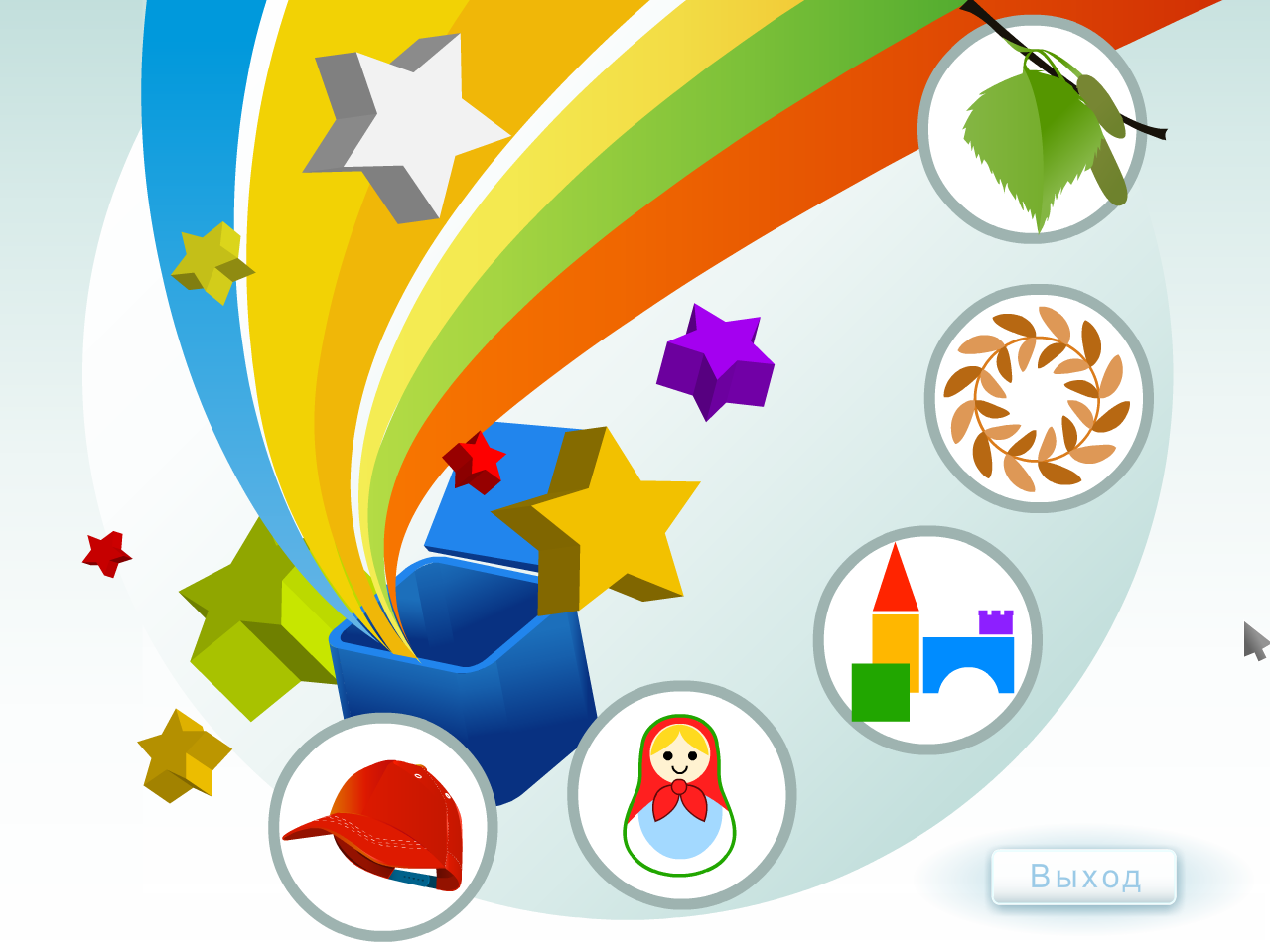 предназначено для поддержки творческой, изобразительной и проектной деятельности включает в себя пять блоков творческо-эвристического типа: Конструирование из природных элементов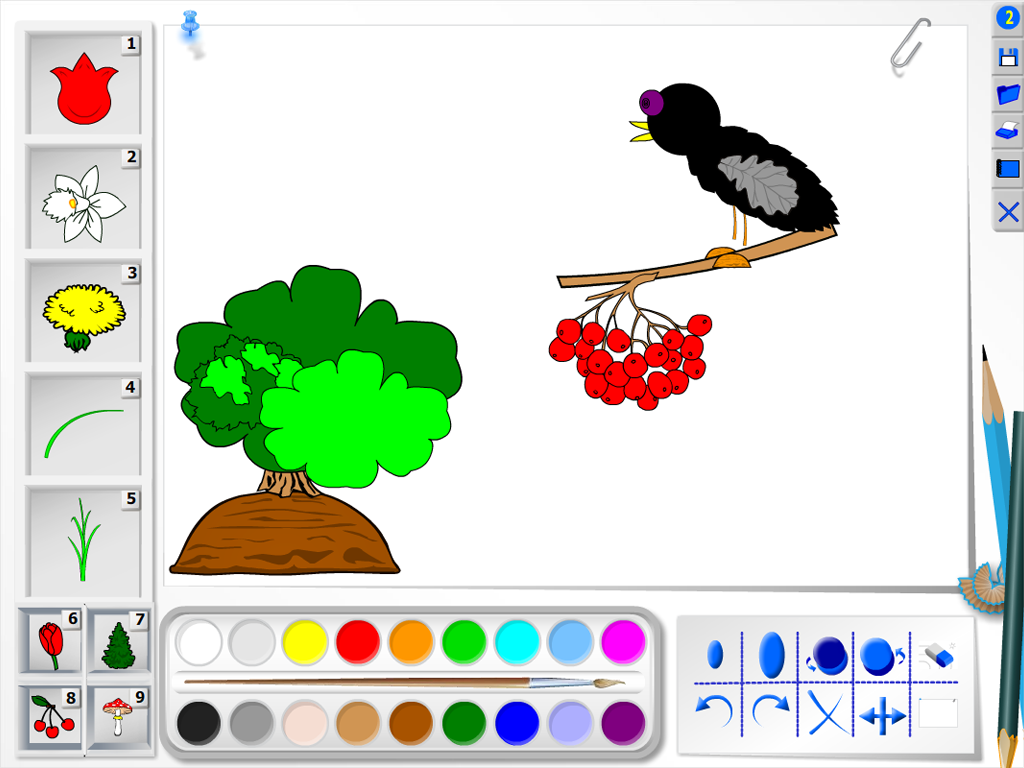 Орнаменты и узоры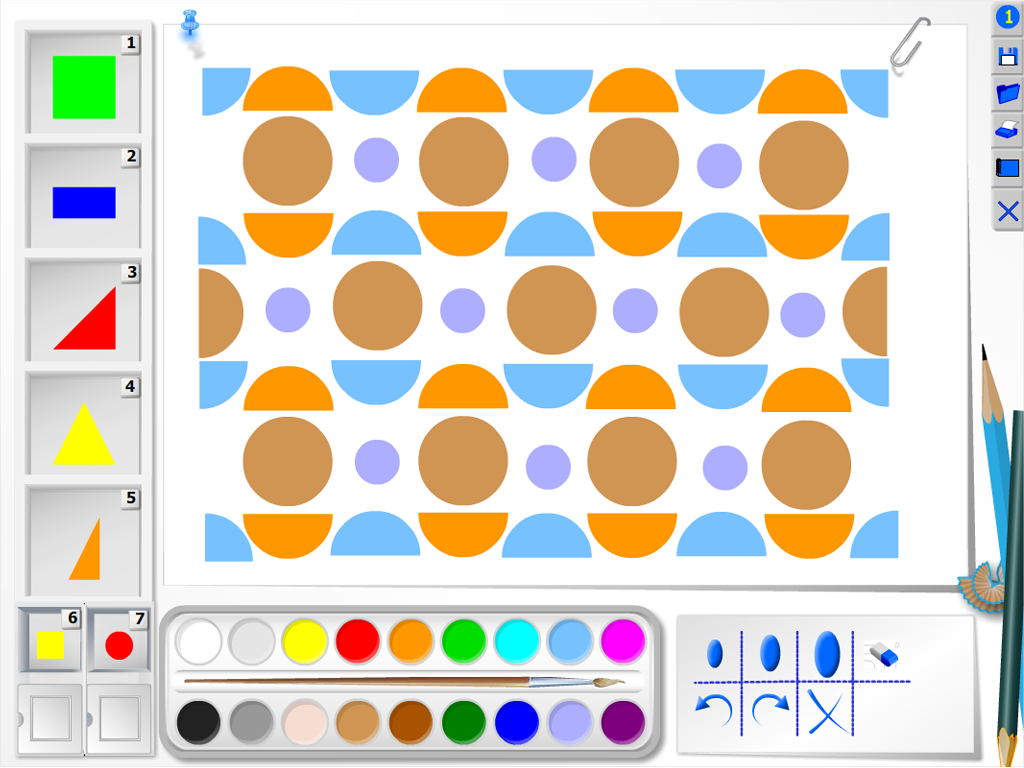 Строитель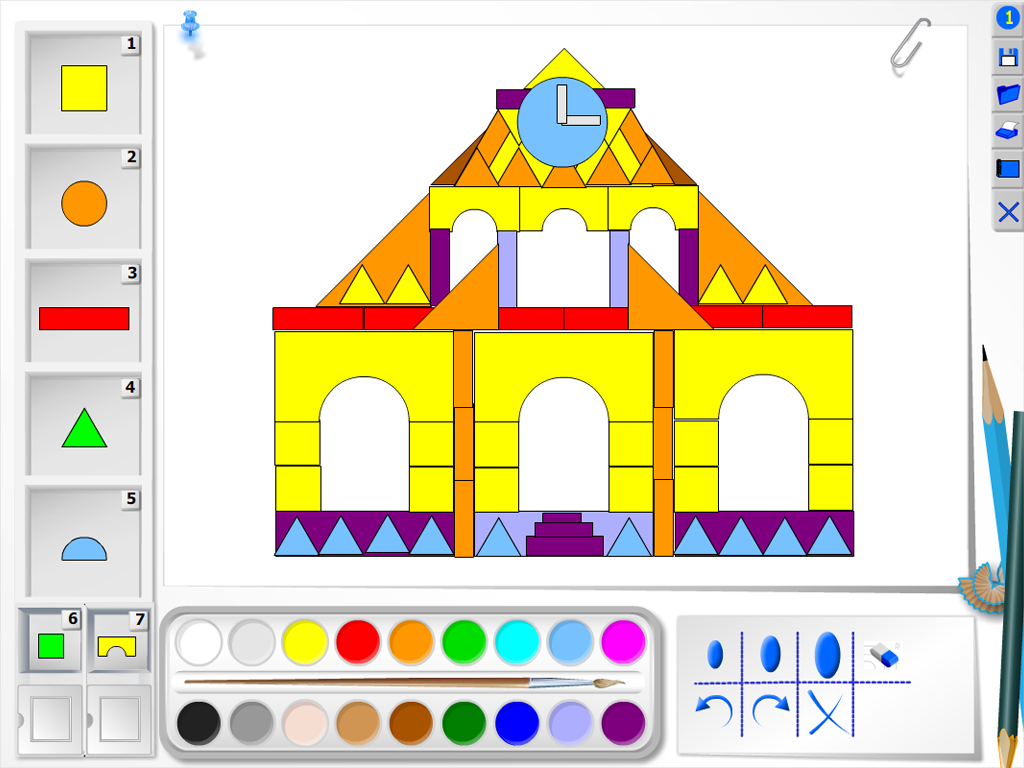 Народные промыслы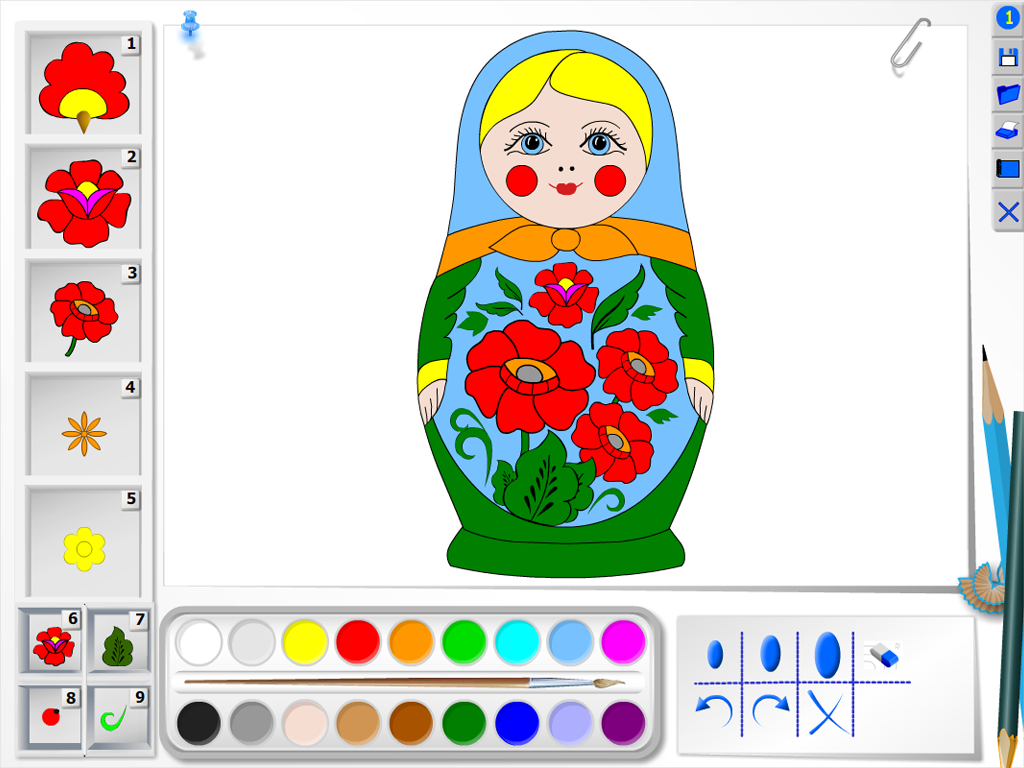 Оденем куклу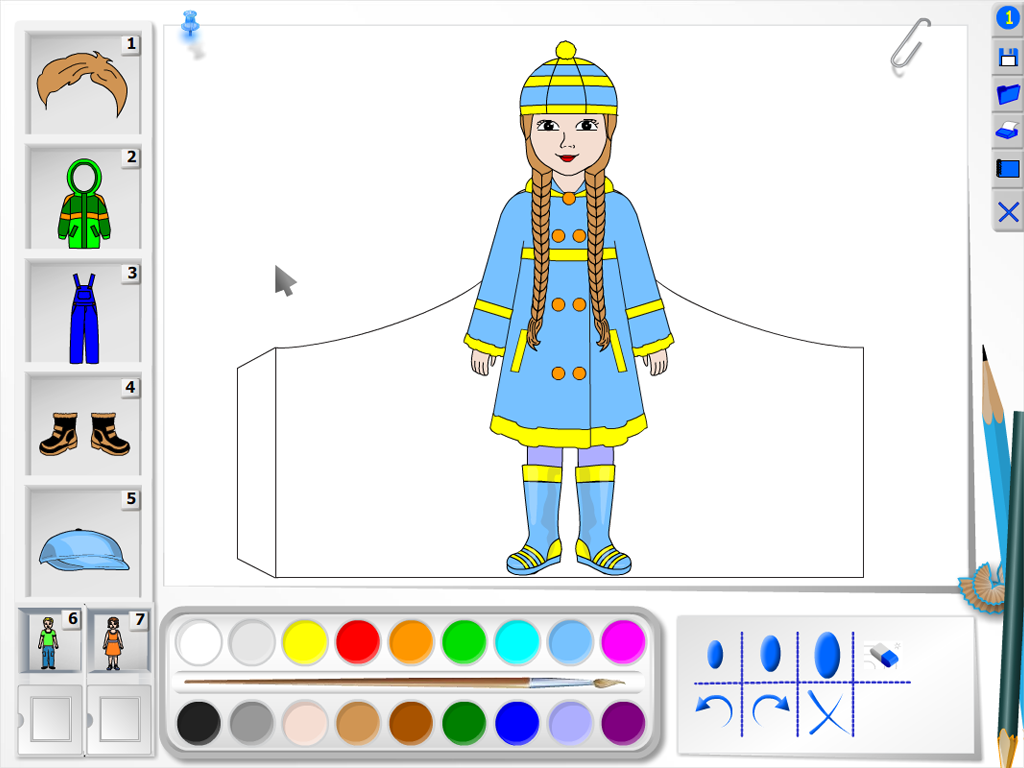 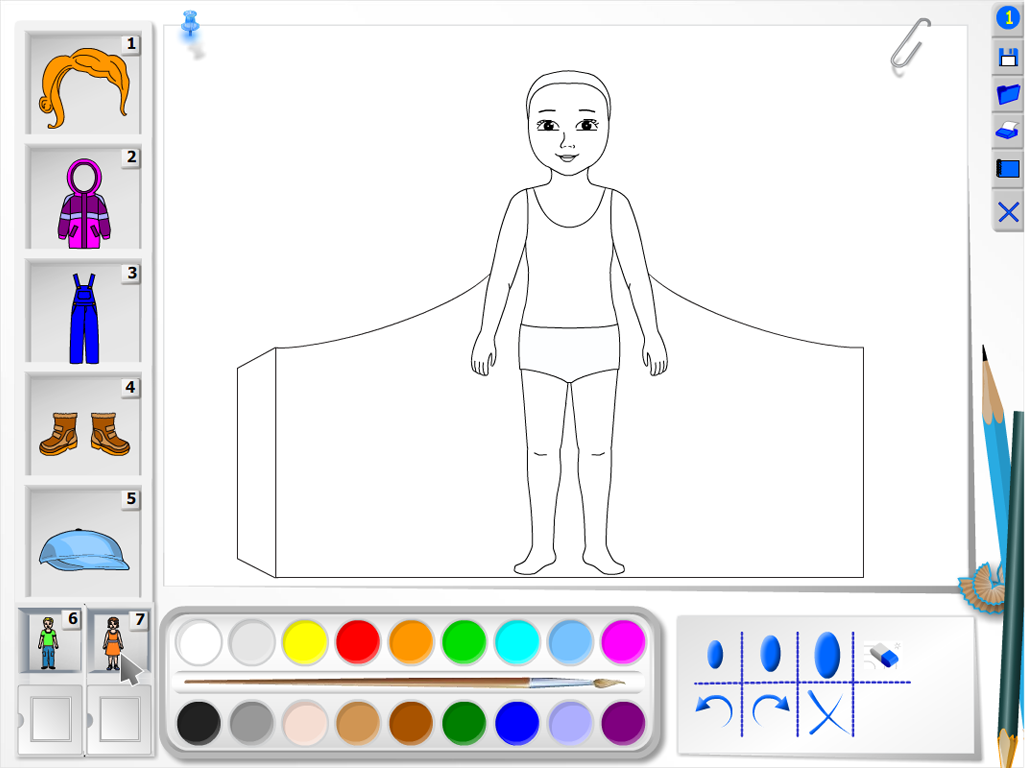 Каждый блок представляет собой конструктор с предметными элементами определенной тематики (природный материал, набор геометрических фигур для создания орнаментов, строительный материал, набор художественно-декоративных элементов, набор элементов для моделирования театра «из бумаги»), который позволяет детям фантазировать и создавать, задумывать и воплощать фантазии на практике.Включение в занятие элементов конструирования способствует развитию у детей навыков проектной деятельности, стимулирует воображение, развивает абстрактное и творческое мышление. Как и другие продуктивные виды деятельности, такое моделирование будет способствовать эмоциональному расслаблению, поможет ребенку выразить свой внутренний мир. Познавательная деятельность- предназначено для поддержки познавательной деятельности и исследования окружающего мира и включает в себя шесть блоков.ПриродаНа фермеВ лесуПрофессииПравила дорожного движенияПравила поведения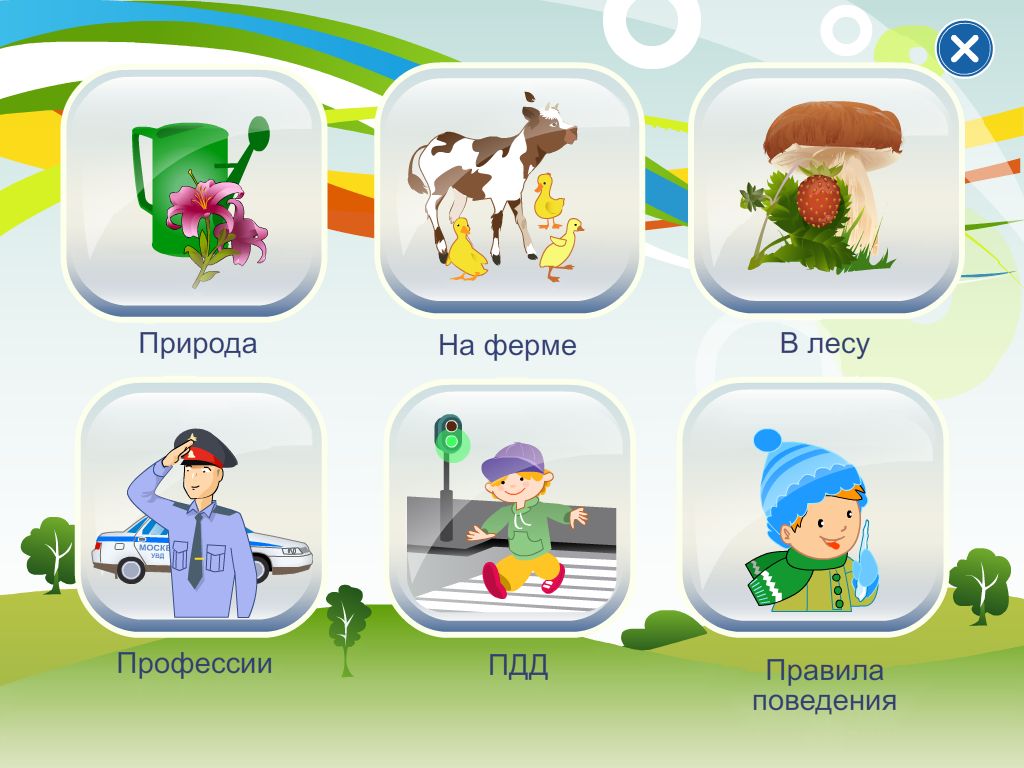 Каждый блок состоит из нескольких модулей, направленных на формирование различных знаний, умений и навыков.Блок «Природа»Данный блок формирует у дошкольников понятие о природе, ее неживых и живых объектах; знакомит с делением окружающих объектов на природные и созданные человеком; закрепляет представления о росте, развитии и размножении живых организмов; развивает умение устанавливать причинно-следственные связи.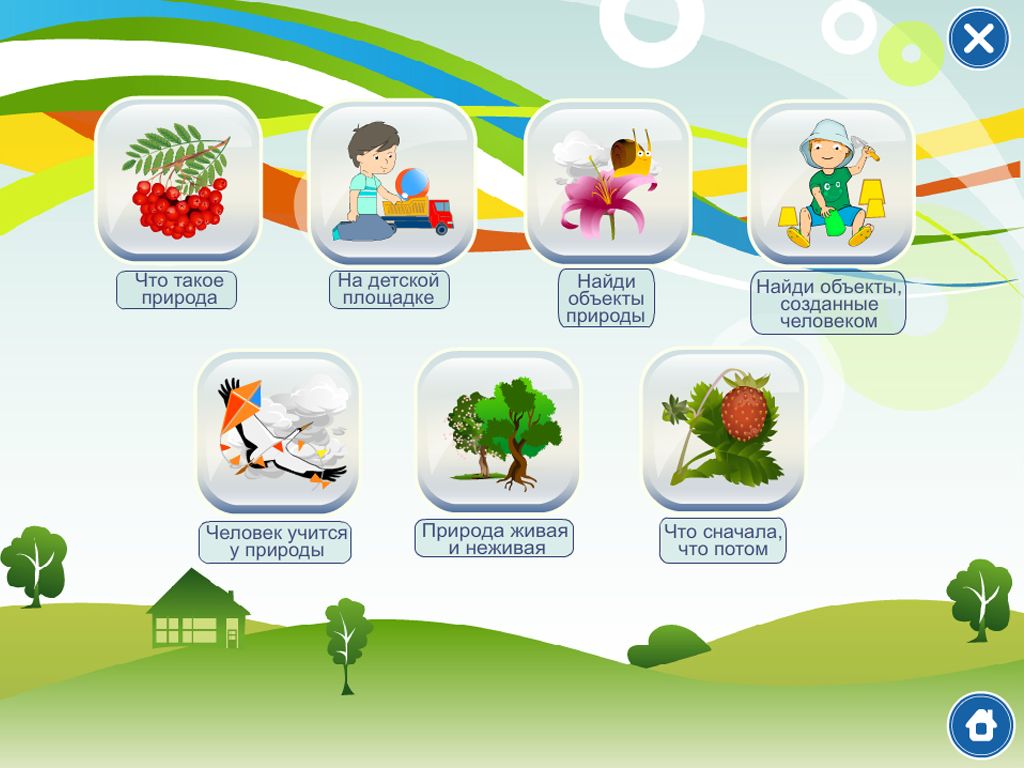 Блок «На ферме»Данный блок формирует знания дошкольников о домашних животных и птицах, их детенышах, развивает кругозор.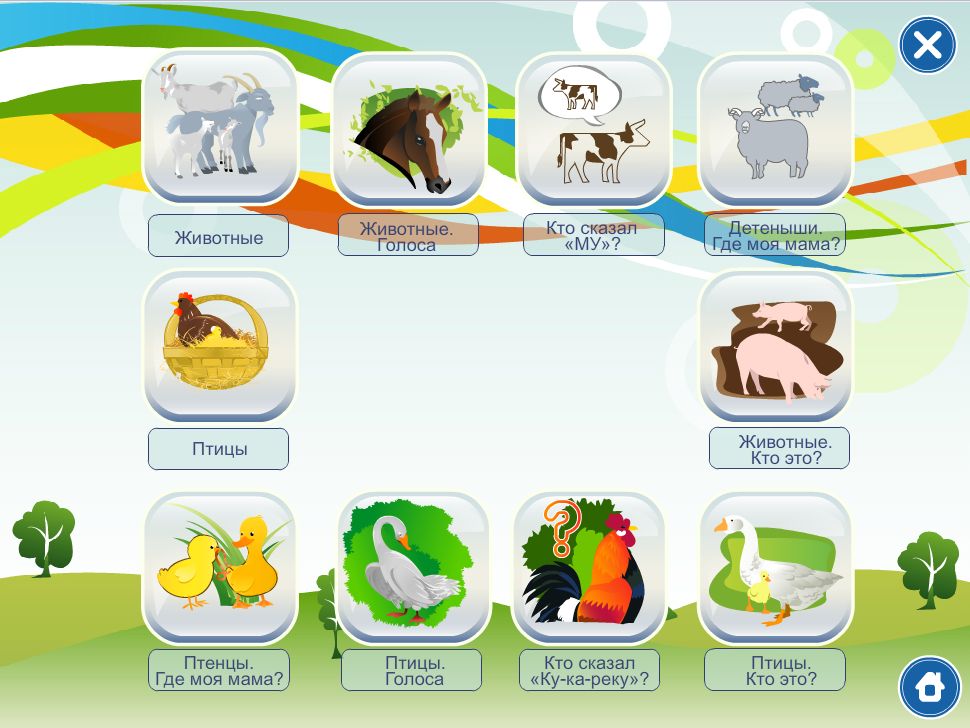 Блок «В лесу»Данный блок направлен на ознакомление дошкольников с грибами, формирование навыков безопасного поведения в природе. 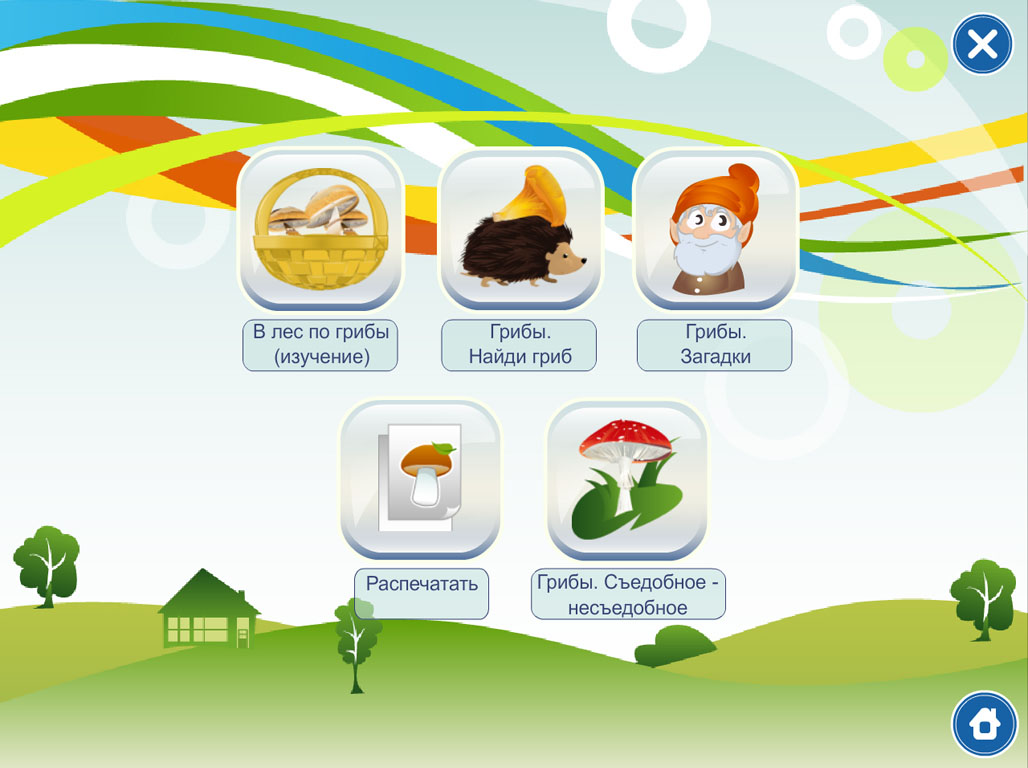 Блок «Профессии»Данный модуль направлен на закрепление знаний детей о различных профессиях и орудиях труда. 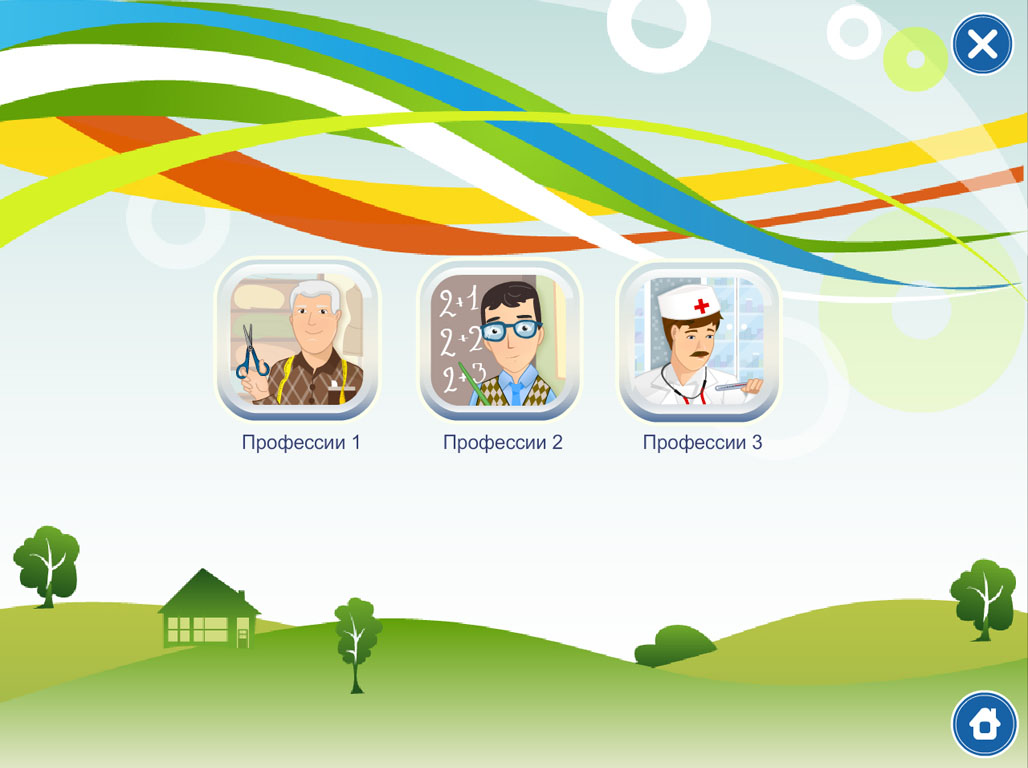 Блок состоит из 3 модулей.Профессии. Часть 1 (садовник, парикмахер, портной, повар, уборщица, продавец)Профессии. Часть 2 (почтальон, сапожник, фотограф, учитель, художник, музыкант)Профессии. Часть 3 (полицейский, пожарный, работница фермы, врач, строитель, маляр)Блок «Правила дорожного движения»Данный блок предлагает разнообразные модули (интерактивные наглядные, игровые задания), направленные на знакомство детей с правилами дорожного движения.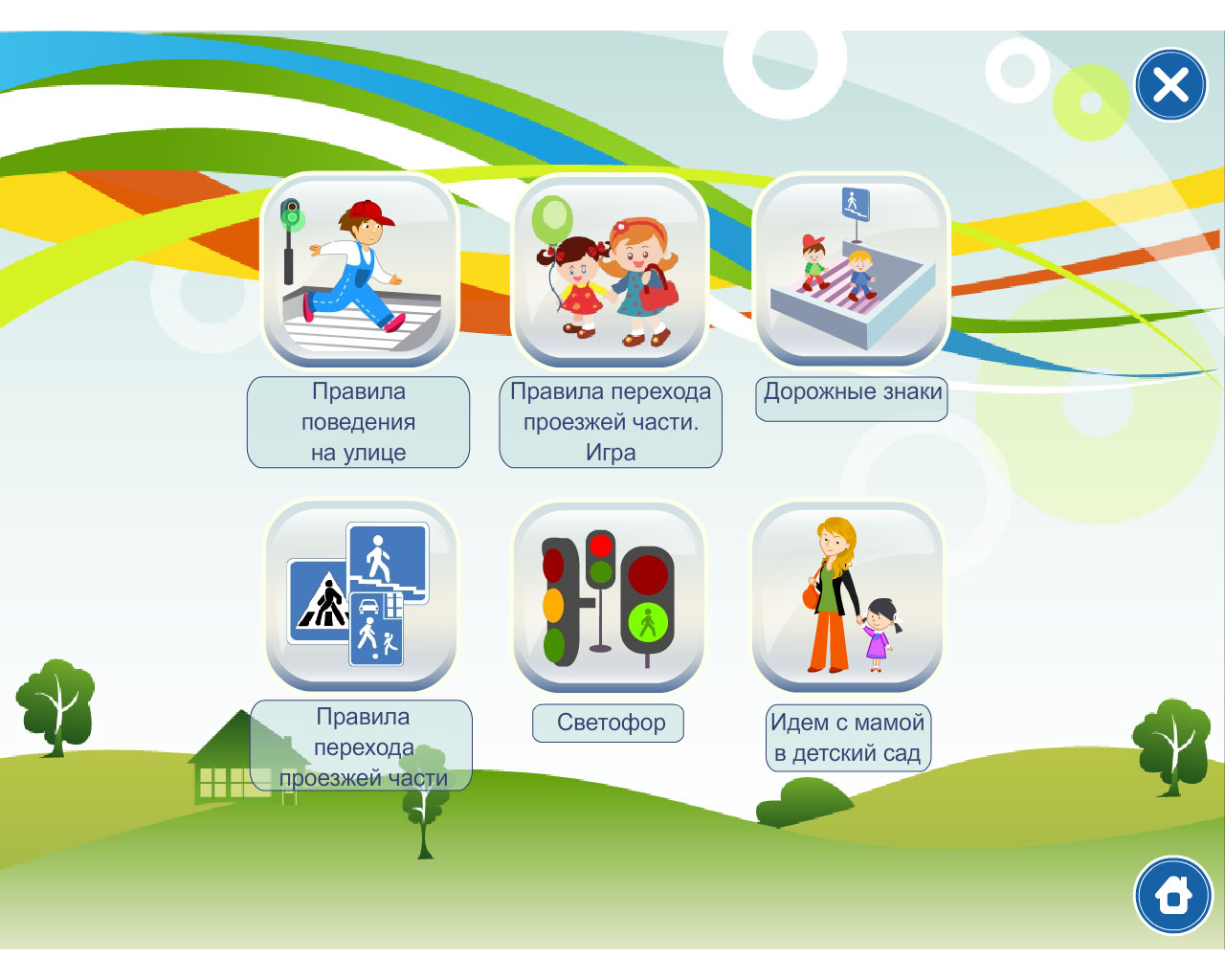 Блок «Правила поведения».Данный блок предлагает модули, в игровом режиме знакомящие детей с правилами поведения дома, на улице, в помещениях, в магазинах, в детском саду, в транспорте, в гостях, а также включающий игровые задания на знания о правилах поведения, общения, взаимодействия с незнакомыми людьми. 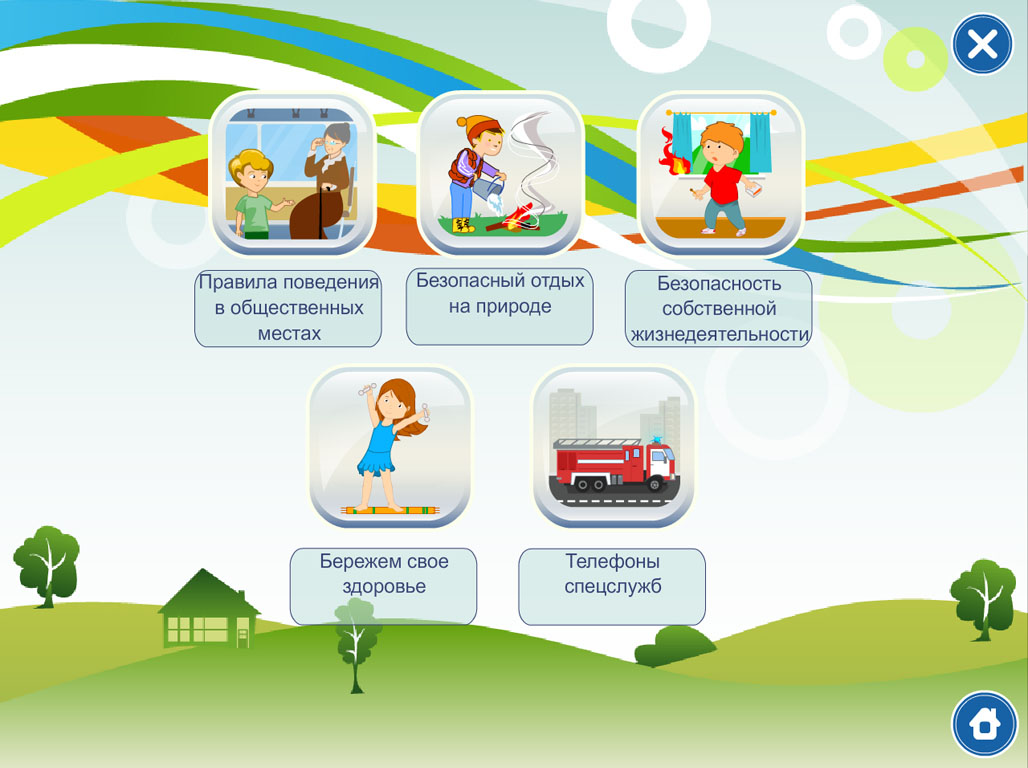 Математические представления - предназначено для поддержки развития элементарных математических представлений в дошкольном учреждении представляет собой сборник игровых задании.  Включает задания на развитие образного и логического мышления, математического воображения, интеллектуальных способностей, логические задания на классификацию предметов, решение логических закономерностей, поиск и подбор предметов, создание динамических конструкций, на развитие концентрации внимания и наблюдательности, сообразительности.  Разработанный программный продукт состоит из десяти модулей, которые в игровой форме развивают детей и формируют требуемые навыки и умения: Форма и цветОпредели закономерностьСтроим башню. ЦветаПоложение в пространствеСчитаем машинкиСписок покупокРаскрась фигурыЗапомни и расположи так жеНайди фигуру по контуруНайди контур для фигуры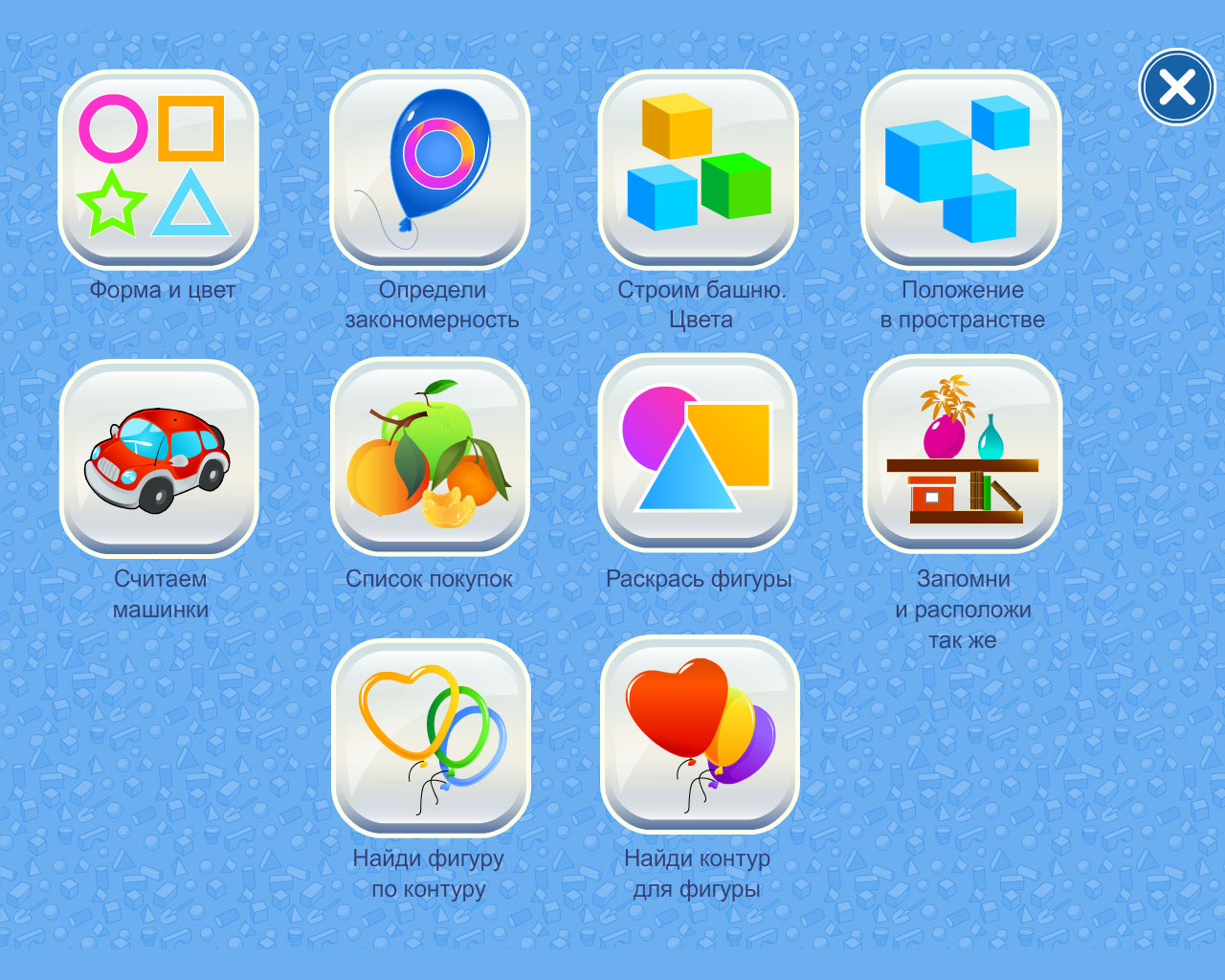 Развитие речи - для поддержки развития речи в дошкольной организации представляет собой сборник игровых заданий, включает в себя четыре модуля:«Азбука»;«Касса букв»;«Касса слогов»;«Сказки».Каждый модуль представляет собой наглядный интерактивный материал для решения задач развития речи и подготовки к обучению грамоте детей дошкольного возраста; содержит игровые задания, которые можно использовать для непосредственного изучения, упражнения детей или закрепления пройденного материала. Также использование заданий способствует развитию творческих способностей ребенка, логического и алгоритмического мышления, речи, расширению словарного запаса, формированию умения работать по заданному условию.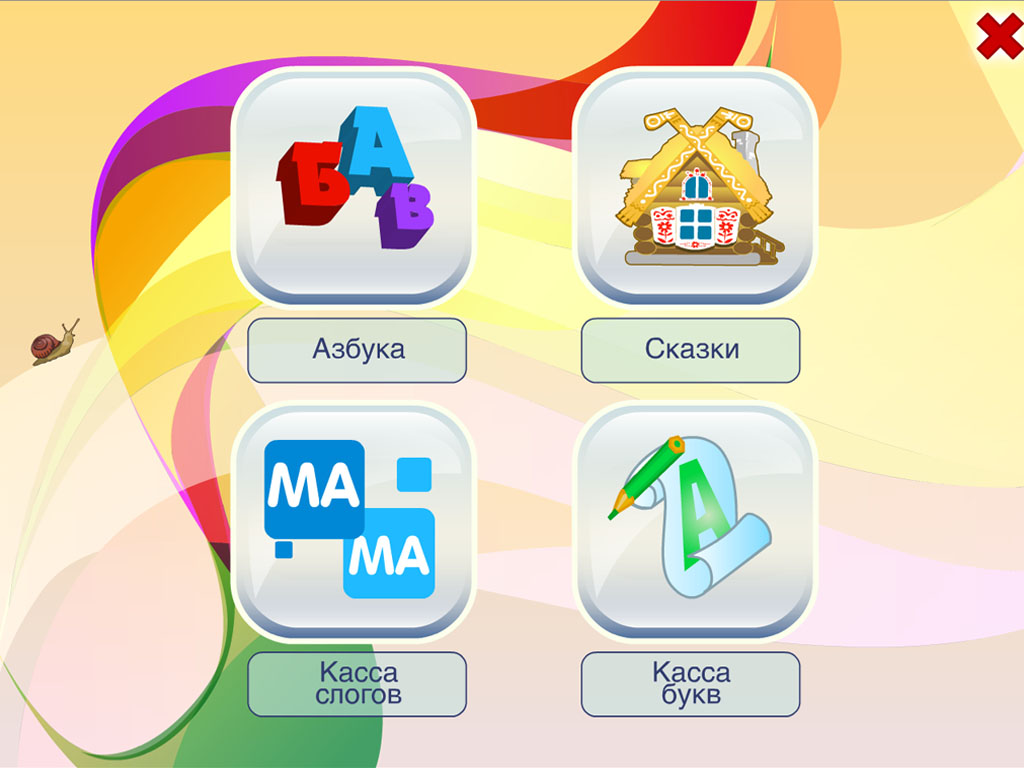 Программный комплекс выступает в качестве формирующей среды, в которой ребенок играет, развивается, воспитывается и обучается одновременно. Особенности каждого ребенка, независимо от уровня его развития, раскрываются в творческой неповторимости его личностных возможностей.КОМПЛЕКСНО-ТЕМАТИЧЕСКОЕ ПЛАНИРОВАНИЕТВОРЧЕСКАЯ ДЕЯТЕЛЬНОСТЬПОЗНАВАТЕЛЬНАЯ ДЕЯТЕЛЬНОСТЬРАЗВИТИЕ РЕЧИМАТЕМАТИЧЕСКИЕ ПРЕДСТАВЛЕНИЯОЖИДАЕМЫЕ РЕЗУЛЬТАТЫ РЕАЛИЗАЦИИ ПРОГРАММЫПри системном использовании программ комплекса у детей наблюдаются следующие положительные моменты развития.Наблюдается повышение уровня развития интеллектуальной деятельности по следующим направлениям:Наблюдается повышение уровня развития психических познавательных процессов по следующим направлениям:Наблюдается повышение уровня развития художественно-эстетических способностей:СПИСОК ИСПОЛЬЗУЕМОЙ ЛИТЕРАТУРЫ.1.Большая книга загадок/ О.В. Узорова, Е.А. Нефедова.-М.: Астель-СПб, 2010.-206с.2.Выготский, Л.С. Воображение и творчество в детском возрасте. / Л.С. Выготский. – М. : Просвещение, 1991. – 93 с.3.Дорофеева А. Логическое мышление: методическое пособие / А. Дорофеева. - М: Просвещение, 1977.4.Детский сад 2100: комплексная программа. Образовательная система Школа 2100 / под ред. Д. И. Фильдштейна. – М: Баласс, 2009. 5.Книга заданий и упражнений по развитию интеллекта/ О.С. Жукова.-М.: Астель-СПб, 2010.-96 с.: ил. –(КЛАССные уроки)6.Математика для дошкольников 4-5 лет: Сценарий занятий по развитию математических представленийю – М.: ТЦ Сфера, 2002. – 80с.7.Михайлова З. А. Игровые занимательные задачи для дошкольников: методическое пособие / З. А. Михайлова. -  М: Просвещение, 1990.8.Николаева С.Н., Комарова И.А. Сюжетные игры в экологическом воспитании дошкольников. Игровые обучающие ситуации с игрушками разного типа и литературными персонажами. – М., 2003. – 100 с.9.Программа «Радуга»: примерная основная образовательная программа дошкольного образования (Проект)/ под ред. Т.Н. Дроновой.- М.: Просвещение, 2014.- 232с.№ ЗАНЯТИЯРАЗДЕЛТЕМА 1Народные промыслыВиды Матрешек2Русская матрешкаОдень куклу3Летний наряд для Миши4Осенний наряд для Маши5Орнамент и узорыЛоскутное одеяло6Открытка МишкаПрирода7Лес - словно сказкаЦветочная фантазия8СтроительСказочный замок9Деревня10Вокзал№ ЗАНЯТИЯРАЗДЕЛТЕМА 11ПриродаЧто такое природа?12На ферме Животные13Животные. Голоса.14Детеныши. Где моя мама15Животные. Кто это?16Птицы.17Птенцы. Где моя мама?18Птицы. Голоса.19Птицы. Кто это?В лесу20В лес по грибы21Грибы-загадки22Грибы. Съедобные -несъедобныеПДД23Правила поведения на улице24Правила перехода проезжей части (Игра)25Дорожные знаки26Светофор27Идем с мамой в детский садПравила поведения28Правила поведения в общественных местах29Безопасный отдых на природе30Безопасность собственной жизни31Бережем свое здоровьеПрофессии32Часть 1. Садовник, парикмахер, портной, повар, уборщица, продавец33Часть 2. Почтальон, сапожник, фотограф, учитель, художник, музыкант34Часть 3. Полицейский, пожарный, работница фермы, врач, строитель, маляр.№ ЗАНЯТИЯРАЗДЕЛТЕМА Азбука. Касса букв. Касса слогов.35Представление букв. Найди букву (А,У,О)36Представление букв. Найди букву(Ы,И)37Представление букв. Найди букву(М,Н,С)38Представление букв. Найди букву( К,Л)39Представление букв. Найди букву(Э,Я)40Представление букв. Найди букву(Е,Ё, Р)41Представление букв. Найди букву(Ю,Б,Г)42Представление букв. Найди букву(Ж,П)43Представление букв. Найди букву(Ш,В,Д,З,Т)44Представление букв. Найди букву(Й,Х,Ч)45Представление букв. Найди букву(Ф,Ц,Ь)46Представление букв. Найди букву(Щ,Ъ)Сказки47Репка. Составь рассказ по картинке48Курочка Ряба. Составь последовательно картинки№ ЗАНЯТИЯРАЗДЕЛТЕМА Форма и цвет49Найди нужную фигуруОпредели закономерность50Секретный рисунок. Форма и цвет.Строим башню51Строим башню из кубиковПоложение в пространстве52Право, лево. Верх, низСчитаем машины53Больше, меньше. Счет до 5Счет до 10Список покупок54Покупка овощей и фруктов. Счет до 10Запомни и расположи также55Расположение предметов в последовательности. Внимание.Найди фигуру по контуру56Подбери шарик по контуру (предметы 1-3)Найди контур для фигуры57Подбери контур для шарика ( предметы 1-3)Раскрась фигуру58Раскрась по схеме. Право, лево.59Раскрась по схеме. Счет до 560Раскрась по схеме. Счет до 10Интеллектуальная деятельностьПозитивные наблюдаемые изменения в развитииМатематические представления Повышается мотивация, внимание, память, воспроизведение. Развивается способность к классификации.Логика Улучшается понимание последовательности действий, появляется легкость в решение логических задач.Конструирование Развиваются пространственные представления (взаиморасположение предметов, ориентировка в пространстве).Развитие речиРазвивается речевая функция, речь становится развернутой, образной и свободной, носит описательный характер.Психические познавательные процессыПозитивные наблюдаемые изменения в развитииНевербальный интеллектПринятие задачи и выполнение задания на высоком уровне, высокая степень креативности.Сообразительность (скорость мышления, скорость нахождения решения задачи)Улучшение мыслительной деятельности: скорости протекания психических процессов, сокращение времени поиска пути в решении поставленной задачи. Концентрация и распределение вниманияПовышение устойчивости внимания (длительности сосредоточения), улучшение адекватности его распределения.Зрительная памятьЗначительное улучшение зрительного восприятия и памяти, расширение представлений с опорой на зрительный анализатор. Логическое мышлениеУлучшение аналитико-синтетической деятельности мыслительных процессов, развитие способности к выявлению логических закономерностей.Произвольность (действие по правилам)Выполнение действий по инструкции после первого предъявления (высокая степень произвольности действий).Художественно-эстетическое развитиеПозитивные наблюдаемые изменения в развитииРисованиеРазвиваются навыки самостоятельной творческой деятельности, комбинаторные умения.КонструированиеРазвитие пространственных представлений, навыков работы с различными материалами.АппликацияУлучшение восприятия цвета и формы в творчестве, использование разнофактурных материалов.Художественный дизайнУмение создавать новые предметы и на их основе совершенствовать уже имеющиеся.Креативность в художественно-эстетической деятельностиРазвитие творческих способностей, формирование культуры в художественно-эстетической деятельности, участие в поиске неординарных и оригинальных решений.